
Załącznik nr 1 do zapytania ofertowego nr 8/RID/2019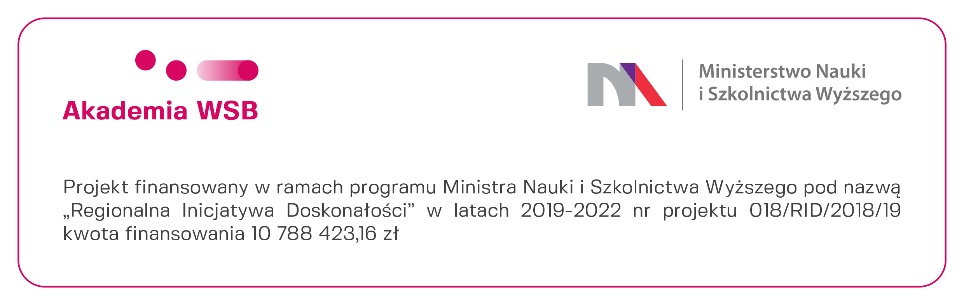 Formularz ofertySkładając ofertę w odpowiedzi na Zapytanie ofertowe pt.: „Usługa korekty językowej  artykułów naukowych publikowanych w czasopiśmie Forum Scientiae Oeconomia realizowanych przez native speakera” ogłoszonego w ramach realizacji projektu „PERFECT – Regionalna Inicjatywa Doskonałości 
w Akademii WSB” nr 018/RID/2018/19, finansowanego ze środków Ministerstwa Nauki i Szkolnictwa Wyższego w ramach programu pod nazwą „Regionalna Inicjatywa Doskonałości” w latach 2019-2022, zobowiązuje się wykonać przedmiot zamówienia za cenę wskazaną w poniższym formularzu cenowym:Oświadczamy, że:zapoznaliśmy się z treścią zapytania ofertowego;uzyskaliśmy wszelkie informacje niezbędne do prawidłowego przygotowania i złożenia oferty;spełniamy wszystkie warunki udziału w postępowaniu wskazane w zapytaniu ofertowymwszystkie informacje zamieszczone w ofercie są zgodne z prawdą;jesteśmy związani niniejszą ofertą do czasu zakończenia postępowania, nie dłużej niż przez okres 30 dni od dnia upływu terminu składania ofert;zaoferowana cena zawiera wszystkie składniki niezbędne do prawidłowego wykonania przedmiotu zamówienia i jest ostateczna.Nazwa WykonawcyAdres WykonawcyREGON:NIP:Tel.:E-mail:Nazwa Cena jednostkowa netto za 1 stronęCena jednostkowa brutto za 1 stronęKorekta językowa artykułów naukowych……………………..Słownie………………………………………..Słownie…………………................................. Data  i miejsce..........................................................................podpis Wykonawcy                                       